ELŐTERJESZTÉS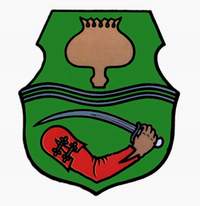 Tiszavasvári Város Önkormányzata Képviselő-testületének2017. február 15-én tartandó testületi üléséreAz előterjesztés tárgya: A Kelet-Környezet Kft-ben fennálló többségi önkormányzati tulajdonú üzletrész tulajdonjogának átruházása Melléklet:	-Az előterjesztés előadója:	Dr. Fülöp Erik polgármester Az előterjesztés témafelelőse:	Petruskáné dr. Legeza Tímea osztályvezetőAz előterjesztés ügyiratszáma:	1340/2017.Az előterjesztést véleményező bizottságok a hatáskör megjelölésével:Az ülésre meghívni javasolt szervek, személyek:Egyéb megjegyzés: …………………………………………………………………………………………………………………………………………………………………………Tiszavasvári, 2017. február 6.	Petruskáné dr. Legeza Tímea	témafelelősTISZAVASVÁRI VÁROS POLGÁRMESTERÉTŐL4440 Tiszavasvári, Városháza tér 4.Tel: 42/520-500. Fax: 42/275-000. E-mail: tvonkph@tiszavasvari.huTémafelelős: Petruskáné dr. Legeza TímeaElőterjesztés- a Képviselő-testülethez –A Kelet-Környezet Kft-ben fennálló többségi önkormányzati tulajdonú üzletrész tulajdonjogának átruházásárólTisztelt Képviselő-testület!ElőzményekI.1 Tiszavasvári Város Önkormányzat Képviselő-testülete a „Kelet-Környezet Kft. többségi önkormányzati tulajdonának megszerzéséről” szóló 67/2014.(III. 13.) Kt. számú határozatával az alábbiakról döntött:A „Kelet-Környezet Kanadai-Magyar-Környezetvédelmi Befektető Kft. által kibocsátott 600.000 forint értékű új törzsbetét tulajdonjogának megszerzése érdekében 600.000 forint, azaz hatszázezer forint pénzbeli hozzájárulást szolgáltat a Kelet-Környezet Kanadai-Magyar-Környezetvédelmi Befektető Kft. rendelkezésére.”A többségi tulajdon megszerzését a hulladékgazdálkodási közszolgáltatási rendszert érintő jogszabályváltozások indokolták, mely szerint 2014. július 1-jétől hulladékgazdálkodási közszolgáltatást kizárólag önkormányzati többségű tulajdonú, nonprofit gazdasági társaság láthat el, amennyiben fenti napig rendelkezik a jogszabályban meghatározott hatósági és egyéb szükséges engedélyekkel. I.2. Mivel a Kelet-Környezet Kft-nek. az előírt jogszabályi feltételeket határidőre nem sikerült teljesítenie, így 2014. július 1. napjától a törvény erejénél fogva a hulladékgazdálkodási közszolgáltatást az Észak-Alföldi Regionális Hulladékgazdálkodási Kft. látja el településünkön. (Ennek oka, hogy Szabolcs-Szatmár-Bereg Megyei Szilárdhulladék gazdálkodási társuláshoz történő csatlakozáskor vállalta az önkormányzat, hogy amennyiben az érvényes szerződése megszűnik a közszolgáltatóval, úgy kizárólag az Észak-Alföldi Regionális Hulladékgazdálkodási Kft. láthatja el ezt a tevékenységet Tiszavasváriban.) Üzletrész tulajdonjogának átruházásaII.1 A Kft. egyik tagja, ifj. Kovács Miklós vételi ajánlatot nyújtott be a Kft-ben fennálló önkormányzati tulajdonú üzletrész tulajdonjogának megvásárlására, 100.000 forintos vételáron. A Kelet-Környezet Kft. tulajdonosi szerkezete a hatályos Társasági Szerződés értelmében az alábbiak szerint alakul:II.2. A tagok adatai és törzsbetétjének megoszlása, illetve mértéke:II.3 A társasági szerződés az üzletrész átruházására az alábbi szabályokat tartalmazza:„Az üzletrész átruházása, felosztása, társaság általi magához vonása, bevonása:Az üzletrész a társaság tagjai között szabadon átruházható, kivéve a társaság saját üzletrészét.(Gt.135.§)Kívülállóra történő átruházási szándék esetén a társaság tagjait, a társaságot, illetve a taggyűlés által kijelölt személyt az üzletrészre elővásárlási jog illeti meg. A tagok elővásárlási jogukat törzsbetéteik arányában gyakorolhatják. Az üzletrész csak átruházás, jogutódlással történő megszűnés, öröklés, valamint házastársi közös vagyon megosztása esetén osztható fel.Az üzletrész társaság általi magához vonására, illetve bevonására a Gt. rendelkezései szerint kerülhet sor.A tagot tehát az adásvételi szerződés útján átruházni kívánt üzletrészre elővásárlási jog illeti meg. III. Jogszabályi háttér:III.1. Az új Polgári Törvénykönyvről szóló 2013. évi V. törvény 2014. március 15-i hatálybalépése jelentős változásokat hozott a gazdasági társaságok szabályozásában. A gazdasági társaságokról szóló 2006. évi IV. törvény (továbbiakban: Gt.) szabályai beépültek a Polgári Törvénykönyvbe, azonban az új szabályok szerinti működésre átmeneti időszakot határozott meg az alábbi törvény:III.2. A Polgári Törvénykönyvről szóló 2013. évi V. törvény hatálybalépésével összefüggő átmeneti és felhatalmazó rendelkezésekről 2013. évi CLXXVII. törvény 13. §-a szerint:5. A gazdasági társaságok, az egyesülés, valamint egyes cégformák(A Ptk. 3:1–3:48. §-ához, 3:88–3:324. §-ához és 3:368–3:377. §-ához)12. § (1) A Ptk. hatálybalépésekor a cégjegyzékbe bejegyzett, valamint a 9. § (1) bekezdése szerint bejegyzés alatt álló gazdasági társaság a Ptk. hatálybalépését követő első létesítő okirat módosítással egyidejűleg köteles a Ptk. rendelkezéseivel összhangban álló továbbműködéséről dönteni, és a legfőbb szervi határozatot a cégbírósághoz benyújtani.(2) A gazdasági társaságnak a Ptk. rendelkezéseita) az (1) bekezdés szerinti döntés időpontjától, ennek hiányábanb) közkereseti társaság és betéti társaság esetén 2015. március 15-étől, korlátolt felelősségű társaság, részvénytársaság és egyesülés esetén 2016. március 15-étőlkell alkalmaznia [az a) és a b) pontban megjelölt időpont ezen alcím alkalmazásában a továbbiakban együtt: a Ptk. rendelkezéseivel összhangban álló továbbműködés időpontja], és ezt követően létesítő okirata nem tartalmazhat a Ptk. rendelkezéseivel összhangban nem álló rendelkezést.(3) A létesítő okiratot a Ptk.-val összefüggésben nem kell módosítani, és erre vonatkozóan társasági határozatot sem kell csatolni, ha annak módosítása csak abból az okból volna szükséges, hogy a létesítő okirat – általános hivatkozásként – a Gt. rendelkezéseire utal. Közkereseti társaság és betéti társaság esetében nincs szükség továbbá a létesítő okirat módosítására kizárólag annak érdekében sem, hogy a létesítő okirat a társaság vezető tisztségviselőjét ügyvezetőként nevesítse. Ha azonban a létesítő okirat egyéb okból módosul, a társaság köteles az e bekezdésben foglalt változást is azon átvezetni.(A Ptk. 3:161. §-ához)13. § (1) A Ptk. hatálybalépésekor bejegyzett, vagy a 9. § (1) bekezdése szerint bejegyzés alatt álló azon korlátolt felelősségű társaság esetén, amelynek jegyzett tőkéje nem éri el a hárommillió forintot, a 12. § rendelkezéseit az e §-ban foglalt eltérésekkel kell alkalmazni.(2) Az (1) bekezdés szerinti korlátolt felelősségű társaság legkésőbb 2017. március 15-éig köteles a törzstőkéjét megemelni vagy átalakulni, egyesülni azzal, hogy a tőkeemelésről a Ptk. rendelkezéseinek alkalmazásával határozhat.(3) A (2) bekezdés szerinti döntésig a társaságnak a Gt. rendelkezéseit kell alkalmaznia. A társaságnak a (2) bekezdés szerinti döntéssel egyidejűleg kell döntenie a Ptk. rendelkezéseivel összhangban álló továbbműködéséről.A vonatkozó jogi szabályozás alapján tehát az üzletrész átruházására a Gt. szabályait kell alkalmazni, és ezzel egyidőben – ilyen irányú szándék esetén - dönteni kell a társaság Ptk. rendelkezéseivel összhangban álló továbbműködéséről is. III.3 A Gt. üzletrész átruházásra vonatkozó rendelkezései:121. § (1) A társaság bejegyzését követően a tagok jogait és a társaság vagyonából őket megillető hányadot az üzletrész testesíti meg. A társasági szerződés eltérő rendelkezése hiányában az üzletrész mértéke a tagok törzsbetétéhez igazodik. Azonos mértékű üzletrészhez azonos tagsági jogok fűződnek, a társasági szerződés azonban egyes üzletrészeket a többiekétől eltérő tagsági jogokkal ruházhat fel.(2) Minden tagnak csak egy üzletrésze lehet. Ha a tag másik önálló üzletrészt szerez meg, eredeti üzletrésze az átvett üzletrésszel megnövekszik.122. § (1) Egy üzletrésznek több tulajdonosa is lehet. Ezek a személyek a társasággal szemben egy tagnak számítanak; jogaikat – ideértve a társasági szerződés megkötését is – csak közös képviselőjük útján gyakorolhatják, és a tagot terhelő kötelezettségekért egyetemlegesen felelnek.(2) A közös képviselőnek a résztulajdonosok személyében és tulajdoni hányadában beállt valamennyi változást be kell jelentenie a társaságnak. A képviselő személyének megváltozását az új közös képviselőnek – nyolc napon belül – be kell jelentenie.123. § (1) Az üzletrész a társaság tagjaira – a társaság saját üzletrészét (135. §) kivéve – szabadon átruházható. A társasági szerződésben a tagok egymásnak elővásárlási jogot biztosíthatnak, illetve az üzletrész harmadik személyre történő átruházását egyéb módon korlátozhatják vagy feltételhez köthetik.(2) Az üzletrészt harmadik személyre csak akkor lehet átruházni, ha a tag a törzsbetétét teljes mértékben befizette, kivéve a 138. §-ban, valamint a 120. § (3) bekezdésében foglalt eseteket. A tagot, a társaságot vagy a taggyűlés által kijelölt személyt – ebben a sorrendben – az adásvételi szerződés útján átruházni kívánt üzletrészre – ha azt a társasági szerződés nem zárja ki vagy nem korlátozza – elővásárlási jog illeti meg.(3) Ha a tag a vele közölt vételi ajánlat bejelentésétől számított tizenöt napon belül nem nyilatkozik, úgy kell tekinteni, hogy az elővásárlási jogával nem kívánt élni. A társaság vagy az általa kijelölt személy esetén a határidő a bejelentéstől számított harminc nap. Ez utóbbi határidő vonatkozik a 126. §-ban megjelölt beleegyezés esetére is.127. § (1) Az üzletrész átruházása esetén az átruházónak a tagsági jogviszonyból eredő jogai és kötelezettségei az üzletrész megszerzőjére szállnak át.(2) Az üzletrész átruházásához írásbeli szerződést kell kötni.(3) Az üzletrész átruházása a társasági szerződés módosítását nem igényli.(4) A tulajdonosváltozást és annak időpontját a tagjegyzékbe (150. §) való bejegyzés végett az üzletrész megszerzője – nyolc napon belül – köteles bejelenteni a társaságnak. A bejelentést közokiratban vagy teljes bizonyító erejű magánokiratban kell megtenni, és mellékelni kell hozzá az üzletrész-adásvételi szerződést. A bejelentésben nyilatkozni kell a megszerzés tényén kívül arról is, hogy az üzletrész megszerzője a társasági szerződés rendelkezéseit magára nézve kötelezőnek ismeri el.A társasági szerződés az elővásárlási jogot biztosítja a tagok részére, lásd II.3. pontot.III.4. A nemzeti vagyonról szóló 2011. évi CXCVI. törvény (továbbiakban: Nvtv.) 3. § (1) bekezdés 6. pontja értelmében korlátozottan forgalomképes vagyon: az 1. § (2) bekezdés a) pontja hatálya alá és nemzetgazdasági szempontból kiemelt jelentőségű nemzeti vagyonba nem tartozó azon nemzeti vagyon, amelyről törvényben, illetve - a helyi önkormányzat tulajdonában álló vagyon esetében - törvényben vagy a helyi önkormányzat rendeletében meghatározott feltételek szerint lehet rendelkezni;Az Nvtv. 5. § (1) bekezdése szerint a helyi önkormányzat vagyona törzsvagyon vagy üzleti vagyon lehet.(4) Nemzetgazdasági szempontból kiemelt jelentőségű nemzeti vagyonnak minősül a 2. mellékletben meghatározott, valamint törvényben vagy a helyi önkormányzat rendeletében ekként meghatározott a helyi önkormányzat tulajdonában álló vagyonelem.(5) A helyi önkormányzat korlátozottan forgalomképes törzsvagyonát képezic) a helyi önkormányzat többségi tulajdonában álló, közszolgáltatási tevékenységet vagy parkolási szolgáltatást ellátó gazdasági társaságban fennálló, helyi önkormányzati tulajdonban lévő társasági részesedés, továbbá(6) A korlátozottan forgalomképes törzsvagyoni minősítés az (5) bekezdés a)-c) pontja szerinti nemzeti vagyon tekintetében addig áll fenn, amíg az adott vagyontárgy közvetlenül önkormányzati feladat és hatáskör ellátását vagy a közhatalom gyakorlását szolgálja.(7) Az (5) bekezdés szerinti korlátozottan forgalomképes vagyon önkormányzati hitelfelvétel és kötvénykibocsátás esetén annak fedezetéül nem szolgálhat, és kizárólag az állam, másik helyi önkormányzat vagy önkormányzati társulás részére idegeníthető el.(8) Az (5) bekezdés c)-d) pontja szerinti gazdasági társaságban fennálló önkormányzati tulajdonban álló társasági részesedés vagy annak egy része a (7) bekezdésben foglaltakon kívül az állam, helyi önkormányzat vagy önkormányzati társulás együtt vagy külön-külön 100%-os tulajdonában álló gazdasági társaság részére nem pénzbeli vagyoni hozzájárulásként rendelkezésre bocsátható, vagy - ezen társaság részére - más jogcímen történő átruházás útján elidegeníthető.(9) A (7) bekezdésben meghatározott feltételek szerint korlátozottan forgalomképes az azon gazdasági társaságban fennálló részesedés is, amely a (8) bekezdés alapján társasági részesedés tulajdonjogát megszerezte.13. § (1) Törvényben, valamint a helyi önkormányzat tulajdonában álló nemzeti vagyon tekintetében törvényben vagy a helyi önkormányzat rendeletében meghatározott értékhatár feletti nemzeti vagyon tulajdonjogát átruházni - ha törvény kivételt nem tesz - csak versenyeztetés útján, az összességében legelőnyösebb ajánlatot tevő részére, a szolgáltatás és ellenszolgáltatás értékarányosságával lehet.(2) Nemzeti vagyon tulajdonjogát átruházni természetes személy vagy átlátható szervezet részére lehet.Mindezek alapján a társasági részesedés nem korlátozottan forgalomképes vagyon, tekintve, hogy közszolgáltatási feladat biztosítását nem szolgálja, és tekintve azt, hogy a forgalomképtelen vagyoni körbe sem a törvény, sem a rendeletünk, nem sorolja, így átruházható. III.5. Az önkormányzat vagyonáról és a vagyongazdálkodás szabályairól szóló 31/2013. (X.25.) önk. rendelet 1.§-a szerint e rendelet tárgyi hatálya kiterjed mindazokra a dolgokra, melyek az önkormányzat tulajdonában vannak, így az ingatlan és ingó dolgokra, a vagyoni értékű jogokra, a gazdasági és közhasznú társaságokban az önkormányzatot megillető részesedésekre, valamint az önkormányzat tulajdonában lévő pénzügyi eszközökre. (a továbbiakban önkormányzati vagyon).7.§ (1) Az önkormányzati vagyon tulajdonjog átruházásához (elidegenítéséhez), kölcsönös átruházáshoz (csere), visszterhes megszerzéséhez, ingyenes megszerzéshez, használat, hasznosítási jog átengedéséhez az adott vagyonelem forgalmi értékét – a (2) bekezdésben foglaltak figyelembevételével - meg kell határozni. A forgalmi érték megállapítása szempontjából – a ingatlan esetén – a képviselő-testület hivatala értékbecslése az irányadó, mely értékbecslés alapján megállapított forgalmi érték ÁFA nélküli értéken értendő.. Amennyiben a rendelkezési jog jogosultja indokoltnak tartja, a vagyon értékét forgalmi értékbecslővel állapíttatja meg. Egyes, kiemelt szakértelmet igénylő ügyben más által megbízott értékbecslő által készített értékbecslés is elfogadható. Sürgős illetve indokolt esetben a polgármester a vagyon értékét forgalmi értékbecslővel állapíttathatja meg.(2) Értékesítéskor:
a) az önkormányzat ingatlan vagyonának értékét a számviteli nyilvántartás szerinti bruttó értékben vagy forgalmi értékbecslés alapján megállapított értékenb) az ingó vagyonának értékét nyilvántartási értéken, (a nettó értéken),c) társasági részesedés esetén üzleti értékbecslés alapjánd) a c) pont alá nem tartozó értékpapír vagyonának értékét névértékenkell megállapítani.(3) Az önkormányzati vagyon forgalmi értékét megállapító értékbecslés érvényességi ideje 6 hónap, kivéve, ha a szakértői értékbecslés eltérő időtartamot határoz meg.
Az önkormányzati vagyon átruházásának szabályai10.§ (1) A bruttó 25 millió forint értékű és azt meghaladó vagyont – ha a törvény kivételt nem tesz csak – az 5. mellékletben foglalt versenyeztetési szabályzat szerinti - versenyeztetés – nyilvános, indokolt esetben zártkörű pályázat - útján, az összességében legelőnyösebb ajánlatot tevő részére, a szolgáltatás és ellenszolgáltatás értékarányosságával lehet átruházni. (2) A bruttó 25 millió forintos forgalmi értékhatárt nem meghaladó vagyont – az 5. mellékletben foglalt versenyeztetési szabályzat szerinti – versenyeztetés – nyilvános, indokolt esetben zártkörű pályázat – útján, vagy a vevő pályáztatás nélküli közvetlen kijelölésével lehet átruházni.A tulajdonjog átruházásához tehát meg kell tehát határozni a gazdasági társaságban fennálló részesedés értékét, annak megállapítása érdekében, hogy a versenyeztetés szabályait alkalmazni kell-e ebben az esetben. Tekintettel arra, hogy az érték megállapítása kiemelt szakértelmet igényel, így a gazdasági társaság értékének megállapítására független szakértőt kértem fel, aki az alábbiakat állapította meg:A Kelet-Környezet Kft. értéke a 2017. februárban rendelkezésre álló adatok alapján 100.000 forint. A számítás a tulajdonosi értéket határozza meg, ami jelenleg ismert kockázati tényezők mellett eladáskor sarokszámnak tekinthető. Fentiekre figyelemmel jelen jogügylet versenyeztetés nélkül lefolytatható, mivel az érték nem haladja meg a jogszabályban rögzített összeget. Javaslat A hivatkozott jogszabályhelyek figyelembevételével megállapítható, hogy az üzletrész átruházásnak jogszabályi akadálya nincs. A Gt. lehetőséget ad arra, hogy, a társasági szerződésben a tagok egymásnak elővásárlási jogot biztosítsanak. Jelen esetben ez a társasági szerződésben biztosított. A hulladékszállítási közszolgáltatás, mint tevékenység megszűnésével a Kelet-Környezet Kft. tevékenységének jelentős része megszűnt, ezáltal bevételi forrásai is csökkentek. Az elmúlt két évben a Kft. nem végzett egyéb bevételszerző tevékenységet, így nem indokolt a továbbiakban fenntartani ebben a gazdasági társaságban a fennálló önkormányzati részesedést. Az üzletrész átruházása nem von maga után adófizetési kötelezettséget, mivel az értékesítés során nem realizálható árfolyamnyereség.Tekintettel arra, hogy a szakértő által kimutatott 100.000 forintos tényleges érték a gazdasági társaság egészének értékét tükrözi, így az önkormányzati üzletrészért felajánlott 100.000 forintos vételár méltányosnak tekinthető.A felajánlott vételárat a Képviselő-testületnek javaslom elfogadásra, mivel amennyiben nem válunk meg ettől az üzleti részesedéstől, úgy a közeljövőben az önkormányzatnak többféle költsége is felmerülhet ezzel összefüggésben. Ezek egy része a jogszabályi rendelkezéseknek való maradéktalan megfelelésből adódik. A jelenlegi formában való továbbműködés esetén 2017. március 15-ig fel kell emelni a Kft. törzstőkéjét 3.000.000 forintra.A Kelet-Környezet Kft. a hulladékgazdálkodási tevékenysége megszüntetését követően úgymond kiüresedett. Amennyiben a taggyűlés új tevékenységgel, tartalommal kívánná feltölteni a Kft-t, az szintén jelentős költséggel járna. Fentiekre tekintettel javaslom, hogy a Kelet-Környezet Kft-ben fennálló többségi önkormányzati tulajdonú üzletrész tulajdonjogának megszerzésére irányuló vételi ajánlatot a Képviselő-testület fogadja el. Tiszavasvári, 2017. február 8.								Dr. Fülöp Erik								 polgármesterHATÁROZAT-TERVEZETTiszavasvári Város ÖnkormányzataKépviselő-testületének…/2017. (…….) Kt. számú határozataA Kelet-Környezet Kft-ben fennálló többségi önkormányzati tulajdonú üzletrész tulajdonjogának átruházásárólTiszavasvári Város Önkormányzata Képviselő-testülete a Magyarország helyi önkormányzatairól szóló 2011. évi CLXXXIX. törvény 107.§-ban foglalt hatáskörében eljárva az alábbi határozatot hozza:Elfogadja a Kelet-Környezet Kanadai-Magyar Környezetvédelmi Nonprofit Korlátolt Felelősségű Társaságban fennálló 600.000 forint névértékű üzletrész tulajdonjogának megszerzésére irányuló, ifj. Kovács Miklós 4440 Tiszavasvári, Táncsics u. 20. szám alatti lakos által tett vételi ajánlatot. Jóváhagyja a Kelet-Környezet” Kanadai-Magyar Környezetvédelmi Nonprofit Korlátolt Felelősségű Társaságban fennálló 600.000 forint névértékű üzletrész tulajdonjognak átruházására irányuló szerződést, a határozat 1. mellékletét képező tartalommal. Felhatalmazza a polgármestert a 2. pontban meghatározott szerződés aláírására. Felkéri a polgármestert, hogy tájékoztassa a vevőt a Képviselő-testület döntéséről.	Határidő: azonnal			Felelős: Dr. Fülöp Erik polgármester1.melléklet a ../2017. (…) Kt. határozathozSZERZŐDÉSÜZLETRÉSZ  ÁTRUHÁZÁSÁRÓLAmely létrejött egyrészről Tiszavasvári Város Önkormányzata (statisztikai számjele: 15732468-8411-321-15, törzskönyvi azonosító száma: 732462, képviseli: Dr. Fülöp Erik polgármester) 4440 Tiszavasvári, Városháza tér 4. sz. mint eladó, másrészről Kovács Miklós  (an.: Dankó Julianna, sz: 1964.03.13) 4440 Tiszavasvári, Táncsics utca 20. sz. alatti lakos, mint vevő között az alulírott napon és helyen az alábbi feltételekkel:1./	Eladó kijelenti, hogy tulajdonát képezi a „KELET-KÖRNYEZET” Kanadai-Magyar Környezetvédelmi Nonprofit Kft. (cégjegyzékszám: Nyíregyházi Törvényszék Cégbírósága, Cg.15-09-066264) 4450 Tiszalök, Honvéd u 54. gazdasági társaságban 600.000,- Ft, azaz: hatszázezer forint névértékű üzletrész.   Eladó kijelenti, hogy a 600.000,- Ft összegű pénzbetétjét a társaság rendelkezésére bocsátotta maradéktalanul a társasági szerződés vonatkozó rendelkezései szerint.2./ 	Eladó eladja vevőnek az 1. pontban körülírt 600.000 Ft, azaz: hatszázezer forint névértékű üzletrészét  100.000,- Ft vételárért, azaz: százezer forint vételárért, vevő pedig megveszi eladótól ezen 600.000,- Ft azaz: hatszázezer névértékű üzletrészt névértéken, 100.000,- Ft-ért azaz: százezer forintért. 3./	Vevő jelen szerződés aláírásával egyidejűleg fizeti meg az eladó részére járó 100.000 Ft vételárat maradéktalanul. Eladó jelen szerződés aláírásával is nyugtázza a részére járó 100.000 Ft vételár maradéktalan átvételét. Vevő kijelenti, hogy az 1. pontban körülírt „KELET-KÖRNYEZET” Kanadai-Magyar Környezetvédelmi Nonprofit Kft. gazdasági társaság társasági szerződését ismeri, magára nézve kötelezőnek elismeri.4./	Vevő kijelenti, hogy az 1. pontban körülírt gazdasági társaság vagyoni helyzetével kapcsolatos adatokat megismerte. Szerződő felek kijelentik, hogy az 1. pontban körülírt gazdasági társaság nem minősül az illetékekről szóló 1990. évi XCIII. tv. 18 § (1) bek. h) pontja szerinti gazdasági társaságnak, mivel a „KELET-KÖRNYEZET” Kanadai-Magyar Környezetvédelmi Nonprofit Kft. ingatlan vagyonnal nem rendelkezik. A fenti szerződésben nem szabályozott kérdésekben a Ptk. vonatkozó rendelkezéseit kell alkalmazni.Tiszavasvári, 2017. február …….   ------------------------------------------------------                 ------------------------------------------------     Tiszavasvári Város Önkormányzata                                  Kovács Miklós vevő      eladó       Dr. Fülöp Erik polgármester                                          Aláírva előttünk mint tanuk előtt:1./ Név.: ........................................ Lakcím: ............................................................ Szig: ………….2./ Név.: ........................................ Lakcím: ............................................................ Szig: ………….BizottságHatáskörPénzügyi és Ügyrendi BizottságSZMSZ. 4. melléklet 1.30.pontjaid. Kovács MiklósügyvezetőKelet-Környezet Kft.ifj. Kovács Miklós ajánalttevőKelet-Környezet Kft.A tag adataikészpénz (Ft) apport(Ft)Tiszavasvári Város Önkormányzata 600.000.,--Jeles József250.000,--id.Kovács Miklós140.000ifj.Kovács Miklós110.000